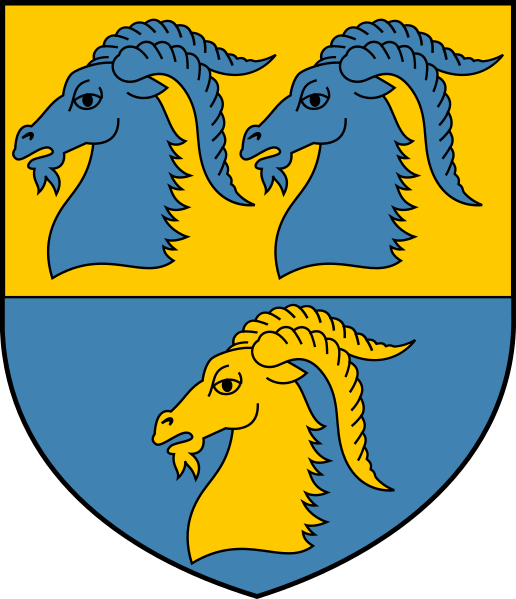 SPRAWOZDANIE Z DZIAŁALNOŚCIPOWIATOWEGO CENTRUM POMOCY RODZINIEW KĘDZIERZYNIE –KOŹLUZA ROK 2022WSTĘPIstotą działalności Centrum jest udzielanie osobom i rodzinom takiego wsparcia, które umożliwi im 
w miarę samodzielną egzystencję, aktywność społeczną, skuteczną realizację ról społecznych, dając szansę na zaspokojenie podstawowych potrzeb, rozwój, integrację i funkcjonowanie w społeczeństwie oraz coraz lepsze radzenie sobie  z pojawiającymi się problemami. Kompetencje oraz zadania powiatu w obszarze pomocy społecznej określa ustawa z dnia 12 marca 2004r. o pomocy społecznej, ustawa z dnia 25 lipca 2005r. o przeciwdziałaniu przemocy w rodzinie, zadania 
z zakresu wspierania rodziny oraz systemu pieczy zastępczej - ustawa z dnia 9 czerwca 2011r. o wspieraniu rodziny i systemie pieczy zastępczej, natomiast zadania dotyczące osób niepełnosprawnych wspierane środkami PFRON - ustawa z dnia 27 sierpnia 1997 r. o rehabilitacji zawodowej i społecznej oraz zatrudnianiu osób niepełnosprawnych. Do zadań Centrum w zakresie pomocy społecznej należy w szczególności:realizacja powiatowej strategii rozwiązywania problemów społecznych, ze szczególnym uwzględnieniem programów pomocy społecznej, wspierania osób niepełnosprawnych innych, których celem jest integracja osób i rodzin z grup szczególnego ryzyka - po konsultacji z właściwymi terytorialnie gminami, prowadzenie specjalistycznego poradnictwa,przyznawanie pomocy pieniężnej na usamodzielnienie oraz na kontynuowanie nauki osobom opuszczającym domy pomocy społecznej dla dzieci i młodzieży niepełnosprawnych intelektualnie, domy dla matek z małoletnimi dziećmi i kobiet w ciąży oraz schroniska dla nieletnich, zakłady poprawcze, specjalne ośrodki szkolno-wychowawcze, specjalne ośrodki wychowawcze, młodzieżowe ośrodki socjoterapii zapewniające całodobową opiekę lub młodzieżowe ośrodki wychowawcze, pomoc w integracji ze środowiskiem osób mających trudności w przystosowaniu się do życia, młodzieży opuszczającej domy pomocy społecznej dla dzieci i młodzieży niepełnosprawnych intelektualnie, domy dla matek z małoletnimi dziećmi i kobiet w ciąży oraz schroniska dla nieletnich, zakłady poprawcze, specjalne ośrodki szkolno-wychowawcze, specjalne ośrodki wychowawcze, młodzieżowe ośrodki socjoterapii zapewniające całodobową opiekę lub młodzieżowe ośrodki wychowawcze, mających braki w przystosowaniu się,pomoc cudzoziemcom, którzy uzyskali w Rzeczypospolitej Polskiej status uchodźcy lub ochronę uzupełniającą, mającym trudności w integracji ze środowiskiem,inicjowanie rozwoju infrastruktury pomocy społecznej, a w szczególności ośrodków interwencji kryzysowej, powiatowych ośrodków wsparcia, w tym ośrodków wsparcia dla ofiar przemocy, domów dla matek z małoletnimi dziećmi i kobiet w ciąży oraz nadzór nad ich działalnością,prowadzenie mieszkań chronionych dla osób z terenu więcej niż jednej gminy,udzielanie informacji o prawach i uprawnieniach, szkolenie i doskonalenie zawodowe kadr pomocy społecznej z terenu powiatu,doradztwo metodyczne dla kierowników i pracowników jednostek organizacyjnych pomocy społecznej z terenu powiatu,sporządzanie sprawozdawczości oraz przekazywanie jej właściwemu wojewodzie, również 
w formie dokumentu elektronicznego, z zastosowaniem systemu teleinformatycznego,pomoc cudzoziemcom, którzy uzyskali w Rzeczpospolitej status uchodźcy, ochronę uzupełniającą lub zezwolenie na pobyt czasowy, mającym trudności w integracji ze środowiskiem, w tym w zakresie indywidualnego programu integracji oraz opłacanie za te osoby składek na ubezpieczenie zdrowotne określonych w przepisach o powszechnym ubezpieczeniu w Narodowym Funduszu Zdrowia, realizacja zadań wynikających z rządowych programów pomocy społecznej, mających na celu ochronę poziomu życia osób, rodzin i grup społecznych oraz rozwój specjalistycznego wsparcia, kierowanie do powiatowego ośrodka wsparcia dla osób z zaburzeniami psychicznymi, sporządzanie oceny zasobów pomocy społecznej dla powiatu. Do zadań Centrum wynikających z ustawy o rehabilitacji zawodowej i społecznej oraz zatrudnianiu osób niepełnosprawnych należą w szczególności:opracowywanie i monitorowanie realizacji zgodnych ze strategią rozwoju województwa, powiatowych programów działań na rzecz osób niepełnosprawnych w zakresie: rehabilitacji społecznej, przestrzegania praw osób niepełnosprawnych;współpraca z instytucjami administracji samorządowej i rządowej w opracowywaniu i realizacji programów o których mowa w pkt. 1,podejmowanie działań zmierzających do ograniczenia skutków niepełnosprawności, współpraca z organizacjami pozarządowymi i fundacjami działającymi na rzecz osób niepełnosprawnych w zakresie rehabilitacji społecznej tych osób, dofinansowanie: uczestnictwa osób niepełnosprawnych i ich opiekunów w turnusach  rehabilitacyjnych,sportu, kultury, rekreacji i turystyki osób niepełnosprawnych,zaopatrzenia w sprzęt rehabilitacyjny, przedmioty ortopedyczne  i środki pomocnicze,likwidacji barier architektonicznych, w komunikowaniu się i technicznych, w związku indywidualnymi potrzebami osób  niepełnosprawnych, usług tłumacza języka migowego lub tłumacza – przewodnika osoby niepełnosprawnej, dofinansowanie kosztów tworzenia i działania warsztatów terapii zajęciowej oraz ocena ich działalności, przygotowanie i opracowywanie stosownych uchwał  oraz sprawozdań dotyczących wyżej wymienionych zadań,udzielanie informacji o prawach i uprawnieniach osób niepełnosprawnych. Do zadań Centrum wynikających z ustawy o przeciwdziałaniu przemocy w rodzinie należą 
w szczególności:opracowanie i realizacja powiatowego programu przeciwdziałania przemocy w rodzinie oraz ochrony ofiar przemocy w rodzinie, zapewnienie osobom dotkniętym przemocą w rodzinie miejsc w ośrodkach wsparcia,zapewnienie osobom dotkniętym przemocą w rodzinie miejsc w ośrodkach interwencji kryzysowej,opracowywanie i realizacja programów oddziaływań psychologiczno-terapeutycznych dla osób stosujących przemoc w rodzinie.Do zadań Centrum z zakresu wspierania rodziny i systemu pieczy zastępczej należą 
w szczególności:opracowanie i realizacja 3-letnich powiatowych programów dotyczących rozwoju pieczy zastępczej, zawierających między innymi coroczny limit rodzin zastępczych zawodowych,zapewnienie dzieciom pieczy zastępczej w rodzinach zastępczych, rodzinnych domach dziecka oraz  placówkach opiekuńczo-wychowawczych, organizowanie wsparcia osobom usamodzielnianym opuszczającym rodziny zastępcze, rodzinne domy dziecka oraz placówki opiekuńczo-wychowawcze i regionalne placówki opiekuńczo-terapeutyczne, przez wspieranie procesu usamodzielnienia, tworzenie warunków do powstawania i działania rodzin zastępczych, rodzinnych domów dziecka 
i rodzin pomocowych, organizowanie szkoleń dla rodzin zastępczych, prowadzących rodzinne domy dziecka, rodzin pomocowych i dyrektorów placówek opiekuńczo-wychowawczych typu rodzinnego oraz kandydatów do pełnienia funkcji rodziny zastępczej, prowadzenia rodzinnego domu dziecka lub pełnienia funkcji dyrektora placówki opiekuńczo-wychowawczej typu rodzinnego, organizowanie wsparcia dla rodzinnej pieczy zastępczej, w szczególności przez tworzenie warunków do powstawania: grup wsparcia, specjalistycznego poradnictwa, podejmowanie działań w kierunku powstawania i funkcjonowania pieczy zastępczej w formie rodzinnej i instytucjonalnej, kompletowanie we współpracy z właściwym ośrodkiem pomocy społecznej dokumentacji związanej 
z przygotowaniem dziecka do umieszczenia w rodzinie zastępczej albo rodzinnym domu dziecka, realizacja zadań zawartych w rządowych programach wspierania rodziny  i systemu pieczy zastępczej, 10) finansowanie: świadczeń pieniężnych dotyczących dzieci z terenu powiatu, umieszczonych 
w rodzinach zastępczych, rodzinnych domach dziecka, placówkach opiekuńczo-wychowawczych, regionalnych placówkach opiekuńczo-terapeutycznych, interwencyjnych ośrodkach preadopcyjnych lub rodzinach pomocowych, na jego terenie lub na terenie innego powiatu, pomocy przyznawanej osobom usamodzielnianym opuszczającym rodziny zastępcze, rodzinne domy dziecka, placówki opiekuńczo-wychowawcze lub regionalne placówki opiekuńczo-terapeutyczne, szkoleń dla kandydatów do pełnienia funkcji rodziny zastępczej, prowadzenia rodzinnego domu dziecka lub pełnienia funkcji dyrektora placówki opiekuńczo-wychowawczej typu rodzinnego oraz szkoleń dla rodzin zastępczych, prowadzących rodzinne domy dziecka oraz dyrektorów placówek opiekuńczo-wychowawczych typu rodzinnego; Prowadzenie rejestru danych o osobach: zakwalifikowanych do pełnienia funkcji rodziny zastępczej zawodowej, rodziny zastępczej niezawodowej lub prowadzenia rodzinnego domu dziecka, pełniących funkcję rodziny zastępczej zawodowej lub rodziny zastępczej niezawodowej oraz prowadzących rodzinny dom dziecka. Ustalanie odpłatności za pobyt dzieci w pieczy zastępczej oraz przekazywanie do biura informacji gospodarczej informacji w przypadku powstania zalęgłości z tytułu nieponoszenia opłaty za pobyt dziecka w pieczy zastępczej, za okres dłuższy niż 12 miesięcy. Dochodzenie świadczeń alimentacyjnych na rzecz dzieci przebywających w pieczy zastępczej. Organizacja, kadra oraz zarządzanie kadrami PCPR:5.1 Powiatowe Centrum Pomocy Rodzinie w 2022 r. działało na podstawie: 1.  Statutu uchwalonego przez Radę Powiatu uchwałą Nr XXIV/206/2016 z dnia 20 grudnia 2016 r. 2. Regulaminu Organizacyjnego nadanego Uchwałą Zarządu Powiatu nr 81/369/2016 z dnia 20 grudnia 2016 r. 3. Uchwały nr 22/94/2019 Zarządu Powiatu Kędzierzyńsko-Kozielskiego z dnia 14 maja 2019 roku
w sprawie zmiany Regulaminu Organizacyjnego Powiatowego Centrum Pomocy Rodzinie w Kędzierzynie - Koźlu. 4. Statutu uchwalonego przez Radę Powiatu uchwałą Nr XLI/363/2022 z dnia 29 marca 2022 r. 5. Regulaminu Organizacyjnego nadanego Uchwałą Zarządu Powiatu nr 186/781/2022 z dnia 
21 września 2022 r.Pierwsze dwie przywołane uchwały weszły w życie z dniem 01 stycznia 2017 r. Dokumenty te były konsekwencją powołania w naszym Powiacie Powiatowego Centrum Usług Wspólnych. Statut uchwalony przez Radę Powiatu uchwałą Nr XLI/363/2022 wszedł w życie z dniem podjęcia, tj. 29 marca 2022 r. Regulamin organizacyjny Powiatowego Centrum Pomocy Rodzinie w Kędzierzynie – Koźlu został podjęty uchwałą Nr 186/781/2022 i wszedł w życie z dniem podjęcia, tj. 21 września 2023 r. W dniu 27 września 2016 r . Rada Powiatu Uchwałą nr XXI/173/2016 w sprawie likwidacji Powiatowego Zespołu Oświaty w Kędzierzynie - Koźlu i utworzenia „Powiatowego Centrum Usług Wspólnych”  w Kędzierzynie - Koźlu podjęła decyzję o utworzeniu PCUW. W §  4 w.w uchwały wskazano że jednostką obsługiwaną przez nowo powołane Powiatowe Centrum Usług Wspólnych jest m.in. PCPR, Dom Dziecka oraz Dom Pomocy Społecznej. Obsługa została ustalona w następujących obszarach:finansowa i organizacyjna z zakresu rachunkowości;sprawozdawczości i zamówień publicznych;kadrowa i płacowa;prawna;BHP i ppoż;administracyjna w zakresie bezpieczeństwa informacji;wsparcia informatycznego.Zgodnie  z wyżej wspomnianym Regulaminem Organizacyjnym w skład Powiatowego Centrum Pomocy Rodzinie w 2022 r. wchodziły  następujące  działy i zespoły:Dział Administracji, Analiz, Planowania i Nadzoru Wewnętrznego; Zespół Rehabilitacji Osób Niepełnosprawnych i Obsługi Programów PFRON; Dział Pomocy Rodzinie: Zespół ds. Pieczy Zastępczej; Zespół ds. Realizacji Świadczeń i Rozliczeń; Zespół Pomocy Społecznej.Specjalistyczny Ośrodek Wsparcia dla Ofiar Przemocy w Rodzinie; Zespół ds. Interwencji Kryzysowej i Poradnictwa Specjalistycznego. 5.2. Zatrudnienie:Źródło: Opracowanie własne Powiatowego Centrum Pomocy Rodzinie w Kędzierzynie – Koźlu  wg  stanu na dzień 31.12.2022 r. 5.3 Wykształcenie etatowych pracowników Powiatowego Centrum Pomocy Rodzinie 
w Kędzierzynie – Koźlu Źródło: Opracowanie własne Powiatowego Centrum Pomocy Rodzinie w Kędzierzynie – Koźlu wg stanu na dzień 31.12.2022 r.  Informacje ogólne dotyczące funkcjonowania Powiatowego Centrum Pomocy Rodzinie 
w Kędzierzynie- Koźlu.W okresie sprawozdawczym wpłynęło ponad  9 000   pism, a wysłanych zostało  8272 przesyłek pocztowych. W okresie sprawozdawczym Dyrektor  Powiatowego Centrum Pomocy Rodzinie w Kędzierzynie-Koźlu wydawał decyzje administracyjne z upoważnienia Starosty, które  dotyczyły: umieszczenia, odpłatności, uchylenia  i wygaszenia pobytu  w domach pomocy społecznejdecyzji dotyczących pieczy zastępczej w tym: dotyczących kontynuacji nauki na zagospodarowanie dotyczących usamodzielnienia przyznających świadczenie na utrzymanie dzieci przyznających świadczenie na utrzymanie domu jednorodzinnego lub lokalu mieszkalnego 
w budynku wielorodzinnym zwrotu nienależnie pobranych świadczeń dotyczące rozłożenia na raty stwierdzające nienależnie pobrane świadczenia  umarzające postępowanie decyzje  odmownychw sprawie dodatku na dziecko legitymujące się orzeczeniem o niepełnosprawnościzmieniających wcześniejsze decyzjeuchylające wcześniejsze decyzje dotyczące pokrycia niezbędnych wydatków związanych z potrzebami przyjmowanego dziecka w sprawie dofinansowania do wypoczynku poza miejscem zamieszkania dzieckadecyzje w sprawie dodatku wychowawczegodecyzje na pokrycie kosztów związanych z wystąpieniem zdarzeń losowych lub innych zdarzeń mających wpływ na jakość sprawowanej opieki. Zgodnie z ustawą o wspieraniu rodziny i pieczy zastępczej świadczenia pieniężne dla rodzin zastępczych oraz rodzinnego domu dziecka udzielane są decyzjami administracyjnymi po przeprowadzeniu postępowania administracyjnego. W 2022 r. rodzinom zastępczym udzielono świadczeń na pokrycie kosztów   -   comiesięczna pomoc na utrzymanie  dzieci  w   rodzinach  zastępczych na łączną kwotę   2 553 722, 12  zł, w tym: rodzinom spokrewnionym na kwotę   - 768 968, 48  zł,rodzinom zastępczym niezawodowym na kwotę –  478 500,15 zł,rodzinom  zastępczym  zawodowym  na kwotę  -  592 166, 02 zł, rodzinom  zastępczym  zawodowym  o  charakterze  pogotowia na kwotę  -  53 062, 55 zł, rodzinom  zastępczym  pomocowym  -  1 007, 46 zł,prowadzącym rodzinny dom dziecka    na  kwotę – 660 017, 46 zł,w  ramach  świadczeń   na pokrycie  kosztów   utrzymania  dzieci  w pieczy  zastępczej  udzielane  są  również  świadczenia:- dodatek na pokrycie zwiększonych kosztów utrzymania dziecka z tytułu niepełnosprawności  -  w  2022  roku  na łączną  kwotę  78 991,17 zł, w tym:rodzinom spokrewnionym na kwotę   - 22 299, 28  zł,rodzinom zastępczym niezawodowym na kwotę –   0  zł,rodzinom  zastępczym  zawodowym  na kwotę  -  20 438,50 zł,rodzinom  zastępczym  zawodowym  o  charakterze  pogotowia na kwotę  -  0 zł,prowadzącym rodzinny dom dziecka    na  kwotę –  36 253, 39 zł.- na pokrycie niezbędnych wydatków związanych  z potrzebami przyjmowanego do rodziny dziecka – 66 000, 00 zł, w tym:rodzinom spokrewnionym na kwotę   - 14 000, 00  zł,rodzinom zastępczym niezawodowym na kwotę –   12 500, 00  zł,rodzinom  zastępczym  zawodowym  na kwotę  -  15 500,00 zł,rodzinom  zastępczym  zawodowym  o  charakterze  pogotowia na kwotę  - 2 000, 00 zł,prowadzącym rodzinny dom dziecka    na  kwotę –  22 000, 00 zł.- dofinansowania do wypoczynku poza miejscem zamieszkania dziecka  - 26 942, 84 zł, w tym: rodzinom spokrewnionym na kwotę   - 7 000, 00  zł,rodzinom zastępczym niezawodowym na kwotę –   1 000,0  zł,rodzinom  zastępczym  zawodowym  na kwotę  -  11 200, 00 zł,rodzinom  zastępczym  zawodowym  o  charakterze  pogotowia na kwotę  -  0 zł, prowadzącym rodzinny dom dziecka    na  kwotę –  7 742, 84 zł.- świadczenie  z  powodu wystąpienia  zdarzeń losowych  mających wpływ na  jakość  sprawowanej opieki 7 200,00 zł, w tym:rodzinom spokrewnionym na kwotę   - 0 zł,rodzinom zastępczym niezawodowym na kwotę –   0  zł,rodzinom  zastępczym  zawodowym  na kwotę  -  2 400, 00 zł,rodzinom  zastępczym  zawodowym  o  charakterze  pogotowia na kwotę  -  1 600, 00 zł, prowadzącym rodzinny dom dziecka    na  kwotę –  3 200,00 zł,Ponadto    Powiatowe   Centrum Pomocy  Rodzinie do  31   maja  2022    roku  (  od  tego  czasu   zadanie  przejął   ZUS  )  obsługiwało   programy   rządowe:świadczenie 500+ (dodatek wychowawczy) wypłacono na łączna kwotę 1 105 009,09zł, w tym:rodzinom zastępczym na kwotę  423 371, 00   zł,placówce  opiekuńczo – wychowawczej na  kwotę  38   710, 00 zł,Środki na   wypłatę  tych  świadczeń   pochodziły  z   dotacji   Urzędu  Wojewódzkiego,  zawierają   koszty  obsługi  programów.		W 2022 roku na podstawie zawartych porozumień między powiatami pokrywane były koszty utrzymania dzieci pochodzących z terenu naszego powiatu, a umieszczonych w  pieczy zastępczej na terenie innych powiatów w kwocie:- rodzinna piecza   zastępcza - 1 311 105, 02 zł, - instytucjonalna   piecza  zastępcza - 193 155, 44 zł,		Dzieci pochodzące z terenu innego powiatu, a umieszczonych w rodzinnej pieczy zastępczej na terenie Powiatu Kędzierzyńsko – Kozielskiego finansowane  były  z  budżetu   powiatu   w kwocie:- rodzinna    piecza  zastępcza - 472 005,  98 zł,- instytucjonalna   piecza  zastępcza  - 188 192, 00 zł.INFORMACJA Z WYKONANIA BUDŻETU ZA 2022 ROKWydatki:2. Dochody Powiatu:3. Wydatkowane środki zewnętrzne w 2022 r.DZIAŁ PIECZY ZASTĘPCZEJProwadzenie działalności diagnostyczno-konsultacyjnej kandydatów do pełnienia funkcji rodziny zastępczej zawodowej, niezawodowej lub rodzinnego domu dziecka w tym przeprowadzenie badań pedagogicznych, psychologicznych i analizy dotyczącej sytuacji rodzinnej, osobistej, majątkowej kandydatów oraz zgłaszanie na szkolenie do Ośrodka Adopcyjnego dla kandydatów do pełnienia funkcji rodziny zastępczej lub prowadzenia rodzinnego domu dziecka, kwalifikowanie ich na ww. szkolenie, wydawanie zaświadczeń kwalifikacyjnych zawierających potwierdzenie ukończenia szkolenia.  Przygotowanie rodzin zastępczych na przyjęcie dziecka zgodnie z art. 47 ustawy, między innymi poprzez: udzielenie szczegółowych informacji o dziecku i jego sytuacji prawnej (w tym umożliwiającej przysposobienie dziecka), rodzinnej, zdrowotnej, szkolnej, co wymaga zgromadzenia stosownej dokumentacji oraz nawiązania współpracy z sądami, placówkami służby zdrowia, ośrodkami pomocy społecznej i asystentami rodzin biologicznych, dokonanie diagnozy psychofizycznej dziecka, w tym dziecka ze specjalnymi potrzebami. Zapewnienie pomocy i wsparcia osobom sprawującym rodzinną pieczę zastępczą. rodzinom zastępczym wychowującym dzieci o nieprawidłowym rozwoju zapewniany jest dostęp do specjalistycznej pomocy dla dzieci, w tym psychologicznej, reedukacyjnej i rehabilitacyjnej,indywidualnie dla każdego dziecka trafiającego do rodzinnej pieczy zastępczej przygotowywany jest plan pomocy dziecku,organizator rodzinnej pieczy zastępczej pomaga rodzinom zastępczym w nawiązaniu wzajemnego kontaktu,zapewniona jest bezpłatna pomoc prawna zwłaszcza w zakresie prawa rodzinnego, prowadzone jest psychologiczne i pedagogiczne poradnictwo i terapia dla osób sprawujących rodzinną pieczę zastępczą, rodzinom zastępczym niezawodowym, zawodowym  zapewnione jest poradnictwo, które ma na celu zachowanie i wzmocnienie ich kompetencji oraz przeciwdziałanie zjawisku wypalenia zawodowego,prowadzona jest grupa wsparcia dla zawodowych i niezawodowych rodzin zastępczych oraz grupa wsparcia dla rodzin objętych wsparciem koordynatora rodzinnej pieczy zastępczej, W razie potrzeby rodziny zastępcze oraz dzieci kierowane są do Poradni Psychologiczno-Pedagogicznej w Kędzierzynie-Koźlu w celu objęcia specjalistyczną pomocą psychologiczno-pedagogiczną. W okresie od 1 stycznia 2022 r. do 31 grudnia 2022 r. wsparciem trzech koordynatorów rodzinnej pieczy zastępczej objętych były łącznie 51 rodzin  zastępczych i rodzinne domy dziecka.Koordynator rodzinnej pieczy zastępczej udziela wsparcia rodzinom zastępczym w realizacji zadań wynikających z pieczy zastępczej. Polega to m. in. na przygotowaniu we współpracy z rodziną zastępczą  planu pomocy dziecku; pomocy rodzinom zastępczym w nawiązaniu wzajemnego kontaktu; umożliwieniu opiekunom i dzieciom dostępu do specjalistycznej pomocy,  tj. psychologicznej, pedagogicznej i prawnej.Dokonywanie okresowej oceny sytuacji dzieci przebywających w rodzinnej pieczy zastępczej oraz rodzinnym domu dziecka. W przypadku dzieci poniżej 3. roku życia ocena ta dokonywana jest nie rzadziej niż co 3 miesiące, natomiast odnośnie do starszych dzieci nie rzadziej niż co 6 miesięcy. Ocena dokonywana
jest m.in. w celu analizy całokształtu sytuacji dziecka przebywającego w pieczy zastępczej, modyfikowania planu pomocy dziecku, monitorowania procedury adopcyjnej dzieci z uregulowaną sytuacją prawną
oraz wydania opinii dotyczącej zasadności dalszego pobytu dziecka w pieczy zastępczej, o czym informowany jest właściwy sąd rodzinny. Zgodnie ze zmianami ustawy od 19 września 2014 r. organizator rodzinnej pieczy zastępczej ww. oceny dokonuje na posiedzeniu m.in. z udziałem: rodziny zastępczej lub odpowiednio prowadzących rodzinny dom dziecka, pedagoga, psychologa, asystenta rodziny, przedstawiciela ośrodka adopcyjnego, koordynatora rodzinnej pieczy zastępczej oraz rodziców dziecka
(z wyjątkiem rodziców pozbawionych władzy rodzicielskiej). Ponadto do udziału w posiedzeniu zapraszani są przedstawiciele Sądu Rejonowego w Kędzierzynie-Koźlu, ośrodków pomocy społecznej i instytucji oświatowych. Zgłaszanie do ośrodków adopcyjnych informacji o dzieciach z uregulowaną sytuacją prawną, w celu poszukiwania dla nich rodzin przysposabiających oraz monitorowanie procedur adopcyjnych. Współpraca z pełnoletnimi wychowankami rodzin zastępczych.  Pełnoletni wychowankowie opuszczający rodzinę zastępczą, rodzinny dom dziecka byli objęci przez tut. PCPR pomocą mającą na celu ich życiowe usamodzielnienie i integrację ze środowiskiem. W 2022 roku pomocą było objętych łącznie 61  wychowanków   pieczy zastępczej,  z  czego   16  z  instytucjonalnej pieczy  zastępczej i   45  z  rodzinnej pieczy  zastępczej. Warunkiem otrzymania ww. pomocy jest zobowiązanie się wychowanka do realizacji indywidualnego programu usamodzielnienia, który opracowuje wspólnie z opiekunem usamodzielnienia. Współpraca z sądami i innymi instytucjami działającymi na rzecz dziecka i rodziny: współpraca z sądami obejmuje: przekazywanie informacji co najmniej raz na 3 lub 6 miesięcy (częstotliwość  zależna jest od wieku dziecka) o całokształcie sytuacji osobistej dziecka umieszczonego w rodzinnej pieczy zastępczej oraz rodzinnym domu dziecka; sporządzanie opinii dotyczącej zasadności dalszego pobytu dziecka  w pieczy zastępczejwspółpraca z ośrodkami pomocy społecznej obejmuje: opracowywanie we współpracy z asystentem rodziny planu pracy z rodziną, który jest skoordynowany z planem pomocy dziecku umieszczonemu                          w pieczy zastępczej; współpraca dotycząca ustalenia kontaktów rodziców biologicznych z dzieckiem przebywającym w rodzinnej pieczy zastępczej; ocena możliwości powrotu dziecka do rodziny biologicznej; podjęcie działań mających na celu przysposobienie dziecka, udział asystenta rodziny lub pracownika socjalnego w posiedzeniach dotyczących oceny sytuacji dziecka przebywającego w pieczy zastępczej, współpraca z placówkami oświatowymi, w szczególności ze szkołami, do których uczęszczają dzieci przebywające w rodzinnej pieczy zastępczej, obejmuje m.in. udział pedagoga i psychologa szkolnego w posiedzeniach dotyczących oceny sytuacji dziecka przebywającego w rodzinnej pieczy zastępczej oraz kontakt ze szkołą w sytuacjach niepowodzeń szkolnych bądź trudności wychowawczych dotyczących dzieci umieszczonych w rodzinnej pieczy zastępczej, współpraca z placówkami służby zdrowia zwłaszcza w zakresie gromadzenia niezbędnej dokumentacji medycznej dotyczącej dziecka, poradniami specjalistycznymi, ośrodkami MONAR w przypadku zagrożenia uzależnieniami wychowanków rodzin zastępczych oraz współpraca z policją w przypadku demoralizacji i konfliktu z prawem wychowanków oraz ewentualnej przemocy w rodzinie. Na dzień 31.12.2022 r. w rodzinnej pieczy zastępczej przebywało: 78    dzieci  w  67  spokrewnionych rodzinach zastępczych, 33  dzieci w  25  niezawodowych rodzinach zastępczych, 43  dzieci w  12  zawodowych rodzinach zastępczych, 49  dzieci w 6 rodzinnych domach dziecka.W 2022 r. do pieczy  zastępczej  trafiło po raz pierwszy: 10  dzieci do rodzin zastępczych spokrewnionych, 4  dzieci do rodzin zastępczych niezawodowych, 2 dzieci do rodzin zastępczych zawodowych 8  dzieci do rodzinnego domu dziecka9  do placówki opiekuńczo – wychowawczej 7  do rodziny  zastępczej  o charakterze  pogotowiaPonadto:2 dzieci zostało przeniesionych  z   rodzin  zastępczych  do  placówki opiekuńczo – wychowawczej  2 dzieci z rodziny niezawodowej   do rodziny zawodowej5  dzieci z rodziny zawodowej o charakterze pogotowia do rodziny zawodowejW 2022 roku pieczę zastępczą opuściło 35  podopiecznych w tym:7  osoby placówkę opiekuńczo – wychowawczą (wszystkie rozpoczęły proces usamodzielnienia),28  dzieci opuściło rodzinną pieczę zastępczą z czego:13 rozpoczęło proces usamodzielnienia,7 dzieci zostało adoptowanych,8  dziecko powróciło do rodziny biologicznej.	W PCPR do sierpnia   2022   roku  funkcjonowała  grupa wsparcia dla rodziców zastępczych, a psycholog świadczył  poradnictwo dla osób sprawujących pieczę zastępczą i ich dzieci. Prowadzona   była również socjoterapia dla dzieci.  Od września  2022   roku-  w   związku  z  odejściem z  pracy  psychologa,  ta  forma  wsparcia  nie jest   świadczona  - pomimo ogłaszanego  konkursu  - brak osoby chętnej  do pracy.PFRONŚrodki finansowe Państwowego Funduszu Rehabilitacji Osób Niepełnosprawnych przypadające według algorytmu na 2022 rok dla Powiatu Kędzierzyńsko - Kozielskiego określił Zarząd Funduszu.W oparciu o tę informację Rada Powiatu Kędzierzyńsko - Kozielskiego uchwałą  XLI/362/2022 z dnia 29 marca 2022 r. (z późniejszymi zmianami) określiła rodzaje zadań i wysokość środków na poszczególne zadania z zakresu rehabilitacji zawodowej i społecznej na rzecz osób niepełnosprawnych, wyznaczone powiatom ustawą o rehabilitacji zawodowej i społecznej oraz zatrudnianiu osób niepełnosprawnych. Wysokość środków finansowych przeznaczonych na realizację zadań z zakresu rehabilitacji zawodowej i społecznej w 2022 roku została ustalona w wysokości: 2 813 789,00 zł, w tym wysokość środków przeznaczonych na zobowiązania dotyczące dofinansowania kosztów działania warsztatów terapii zajęciowej została ustalona na kwotę 1 035 840,00 zł.Ostateczny plan po zmianach podany jest w tabeli pn. zaangażowanie środków finansowych z PFRON wg stanu na dzień 31.12.2022 r.1. REHABILITACJA SPOŁECZNA   Rehabilitacja społeczna ma na celu umożliwienie osobom niepełnosprawnym uczestnictwa w życiu społecznym. Rehabilitacja społeczna realizowana jest przede wszystkim przez:wzmacnianie zaradności osobistej i pobudzanie aktywności społecznej osób niepełnosprawnych,wzmacnianie umiejętności samodzielnego wypełniania ról społecznych,likwidację barier, w szczególności architektonicznych, w komunikowaniu się i technicznych,kształtowanie w społeczeństwie właściwych postaw i zachowań sprzyjających integracji z osobami niepełnosprawnymi.Do podstawowych form rehabilitacji społecznej dofinansowywanej ze środków PFRON należą:turnusy rehabilitacyjne,sport, kultura, rekreacja i turystyka osób niepełnosprawnych,zaopatrzenie w sprzęt rehabilitacyjny,zaopatrzenie w przedmioty ortopedyczne i środki pomocnicze,dofinansowanie usług tłumacza języka migowego lub tłumacza przewodnika osoby niepełnosprawnej,likwidacja barier architektonicznych, w komunikowaniu się i technicznych,warsztaty terapii zajęciowej. 	Turnusy rehabilitacyjne Turnus rehabilitacyjny oznacza zorganizowaną aktywną formę rehabilitacji, połączoną z elementami wypoczynku, której celem jest ogólna poprawa psychofizycznej sprawności oraz rozwijanie umiejętności społecznych uczestników, między innymi przez nawiązywanie i rozwijanie kontaktów społecznych, realizację i rozwijanie zainteresowań, a także przez udział w innych zajęciach przewidzianych programem turnusu.  Tryb rozpatrywania wniosków i przyznawania wysokości dofinansowań do turnusów określa rozporządzenie Ministra Pracy i Polityki Społecznej z 15 listopada 2007 roku w sprawie turnusów rehabilitacyjnych (Dz. U. z 2007 r. Nr 230 poz. 1694 z późn. zm.).Zgodnie z ww. przepisami dofinansowanie w zależności od stopnia niepełnosprawności wnioskodawcy wynosi:dla uczestnika ze znacznym stopniem niepełnosprawności – 30% w odniesieniu do przeciętnego wynagrodzenia w gospodarce narodowej ogłaszanego kwartalnie przez Prezesa GUS na podstawie art. 20 pkt 3 ustawy z dn. 17.12.1998 r. o emeryturach i rentach z Funduszu Ubezpieczeń Społecznych (Dz. U. Nr 162, poz. 1118 z późn. zm.);dla uczestnika z umiarkowanym stopniem niepełnosprawności – 27% przeciętnego wynagrodzenia;dla uczestnika z lekkim stopniem niepełnosprawności – 25% przeciętnego wynagrodzenia;dla dziecka niepełnosprawnego oraz uczącej się i niepracującej młodzieży do 24. r. ż. – 30% przeciętnego wynagrodzenia;dla niezbędnego opiekuna – 20% przeciętnego wynagrodzenia;dla uczestnika zatrudnionego w zakładzie pracy chronionej – 20% przeciętnego wynagrodzenia.W przypadku dużej liczby wniosków, przy jednoczesnym znacznym ograniczeniu środków PFRON, można obniżyć wysokość dofinansowania, nie więcej jednak niż o 20% kwot, o których mowa wyżej. Przy rozpatrywaniu wniosku brany jest pod uwagę średni miesięczny dochód (netto) na osobę obliczony za kwartał poprzedzający miesiąc złożenia wniosku w porównaniu do obowiązującego kryterium dochodowego w wysokości:50% przeciętnego wynagrodzenia w gospodarce narodowej przypadającego na 1 osobę we wspólnym gospodarstwie domowym,65% przeciętnego wynagrodzenia gospodarce narodowej przypadającego na osobę samotną.Osoby niepełnosprawne kierowane są do uczestnictwa w turnusie rehabilitacyjnym na wniosek lekarza. Ze środków PFRON można również dofinansować pobyt opiekuna, gdy jego obecność na turnusie wynika z wyraźnego i uzasadnionego zalecenia lekarskiego.Turnus trwa minimum 14 dni i może się odbyć tylko w ośrodku posiadającym ważny wpis do rejestru ośrodków i rejestru organizatorów. Turnus rehabilitacyjny, jako aktywna forma rehabilitacji społecznej połączona z elementami wypoczynku ma na celu poprawę psychofizycznej sprawności, wyrobienie zaradności, rozwój umiejętności społecznych uczestników, min: przez nawiązywanie i rozwijanie kontaktów społecznych uczestników, realizację i rozwijanie zainteresowań, a także udział w różnorodnych zajęciach indywidualnych i grupowych przewidzianych programem. Do korzystania są uprawnione dzieci oraz osoby dorosłe legitymujące się ważnym orzeczeniem o niepełnosprawności. Osoba niepełnosprawna może ubiegać się o dofinansowanie ze środków PFRON uczestnictwa w turnusie jej opiekuna, wyłącznie na wyraźne i uzasadnione zalecenie lekarza. Dofinansowanie udzielane jest zgodnie                         z Rozporządzeniem Ministra Pracy i Polityki Społecznej z dnia 15 listopada 2007 r. w sprawie turnusów rehabilitacyjnych i w oparciu o decyzje Komisji do spaw rozpatrywania i opiniowania wniosków składanych przez osoby niepełnosprawne o dofinansowanie do uczestnictwa w turnusach rehabilitacyjnych powołanej Zarządzeniem nr 18/2020 Starosty Powiatu Kędzierzyńsko- Kozielskiego z dnia 12.03.2020 r. Liczba złożonych wniosków: 279Liczba wypłaconych dofinansowań: 183Kwota wypłaconych dofinansowań (łącznie): 352 341,00 zł. Tabela: Dofinansowania do turnusów rehabilitacyjnych wypłacone w 2022 r. Sport, kultura, rekreacja i turystyka osób niepełnosprawnych	
O dofinansowanie mogą ubiegać się osoby prawne i jednostki organizacyjne nieposiadające osobowości prawnej, jeżeli:prowadzą działalność na rzecz osób niepełnosprawnych przez okres co najmniej 2 lat przed dniem złożenia wniosku,udokumentują zapewnienie odpowiednich do potrzeb osób niepełnosprawnych warunków technicznych i lokalowych do realizacji zadania,udokumentują posiadanie środków własnych lub pozyskanych z innych źródeł na sfinansowanie przedsięwzięcia w wysokości nieobjętej dofinansowaniem ze środków Funduszu.Ta forma rehabilitacji społecznej cieszy się ciągle dużym zainteresowaniem wśród stowarzyszeń                         i jednostek organizacyjnych działających w Powiecie Kędzierzyńsko-Kozielskim.Środki PFRON wydatkowane na dofinansowania Sportu Kultury Rekreacji i Turystyki w 2022 r.Środki PFRON wydatkowane na dofinansowania Sportu Kultury Rekreacji i Turystyki w 2022 r.   Liczba złożonych wniosków: 10Liczba wniosków objętych dofinansowaniem: 10Liczba wypłaconych dofinansowań: 6Liczba rezygnacji: 4 I. Polski Związek Niewidomych  KOŁO w Kędzierzynie Koźlu Dofinansowanie do: 1. wycieczka do Cieszyna -  1 950,00 złII. Polski Związek Niewidomych  KOŁO w Kędzierzynie KoźluDofinansowanie do: 1. wycieczka do Torunia – 10 630,00 zł III. Miejski Ośrodek Pomocy Społecznej w Kędzierzynie-Koźlu Dofinansowanie do:Leśna Przygoda – 2400,00 złIV. Miejski Ośrodek Pomocy Społecznej w Kędzierzynie-Koźlu Dofinansowanie do:Maraton zdrowia - 1864,08 zł V.DPS Dla Dzieci Młodzieży i Dorosłych Zgromadzenia Sióstr Św. Elżbiety       Dofinansowanie do:1.Spotkania teatralne ,,Terapia i Teatr” - 4800,00 zł,VI. Środowiskowy Dom Samopomocy „Promyczek” w Kędzierzynie-KoźluDofinansowanie do:wycieczki turystyczno-edukacyjne, zajęcia edukacyjne(w ramach cyklu „Widzieć więcej 2022”) – 8580,00 złŁączna kwota wypłaconych dofinansowań: 30 224,08 zł.	Likwidacja barier architektonicznych, technicznych i w komunikowaniu sięO dofinansowanie ze środków PFRON mogą ubiegać się:na likwidację barier architektonicznych – osoby niepełnosprawne, które mają trudności w poruszaniu się,na likwidację barier w komunikowaniu się i technicznych – osoby niepełnosprawne, jeżeli jest to uzasadnione potrzebami wynikającymi z niepełnosprawności pod warunkiem, że likwidacja barier umożliwi lub w znacznym stopniu ułatwi tym osobom wykonywanie podstawowych, codziennych czynności lub kontaktów z otoczeniem.Likwidacja barier architektonicznych w miejscu zamieszkania osoby niepełnosprawnej to wszelkie prace adaptacyjne, budowlano-instalacyjne, zmierzające do prawidłowego i funkcjonalnego rozwiązania pomieszczeń mieszkalnych, głównie pomieszczeń sanitarnych oraz komunikacji wewnątrz mieszkań, a także prace budowlane i montażowe zewnętrzne umożliwiające samodzielne funkcjonowanie (dotyczy głównie osób na wózkach inwalidzkich i poruszających się z trudem przy pomocy kul, balkoników), w tym budowanie podjazdów.W miejscu zamieszkania osób, które ubiegały się o dofinansowanie likwidacji barier architektonicznych zostały przeprowadzone wizje lokalne w celu weryfikacji zasadności wnioskowanego zakresu i kosztu robót budowlanych.Likwidacja barier w komunikowaniu się dotyczy w szczególności osób z dysfunkcją narządu słuchu, mowy i wzroku. Polega na umożliwianiu tym osobom samodzielnego życia w społeczeństwie.Powiatowe Centrum Pomocy Rodzinie w Kędzierzynie-Koźlu realizując zadanie dotyczące likwidacji barier architektonicznych w miejscu zamieszkania osoby niepełnosprawnej podejmowało różne zadania. Zalicza się do nich m.in. : dostosowanie pomieszczeń sanitarnych do potrzeb osób niepełnosprawnych, czy dostosowanie podejścia do budynku na potrzeby osób niepełnosprawnych. W ramach likwidacji barier technicznych i w komunikowaniu się dofinansowane zostały m.in.: krzesełka wannowe, toalety przenośne, schodołazy, podnośniki kąpielowe, sprzęty komputerowe, komunikator dla dziecka (w celu komunikacji ze światem zewnętrznym).Do PCPR do 31.12.2022 r.  wpłynęło na Bariery architektoniczne46 wniosków na kwotę 658 545,00 zł.Bariery w komunikowaniu się:54 wnioski na kwotę 135 747,59 zł.  Bariery techniczne:15 wniosków na kwotę 42 344,00 zł.Łącznie do 31.12.2022  roku  wpłynęło 115 wniosków o  dofinansowanie  do  likwidacji barier na  kwotę 836 636,59 zł.W budżecie w 2022 roku na likwidację barier funkcjonalnych zaplanowano pierwotnie kwotę 450 000,00 zł, po zmianach 379 706,37 zł., wydano 377 591,78 zł. Dofinansowanie zaopatrzenia w sprzęt rehabilitacyjny, przedmioty ortopedyczne i środki pomocnicze ze środków Państwowego Funduszu Rehabilitacji Osób Niepełnosprawnych.Ostateczna kwota zabezpieczonych środków w budżecie na to zadanie wyniosła 1 010 994,51 zł, co stanowi około 36 % ogólnej kwoty środków PFRON przeznaczonych na bieżące zadania z zakresu rehabilitacji społecznej i zawodwoej, mimo to środki te były niewystarczające na objęcie dofinansowaniem wszystkich złożonych wniosków. W 2022 r. wpłynęło 1137 wniosków w tym zakresie, zrealizowano 1008 wniosków.Wydatkowanie środków przez PCPR na poszczególne zadania z zakresu rehabilitacji społecznej i zawodowej przedstawia poniższe  zestawienie.Tabela: zaangażowanie środków finansowych z PFRON na dzień 31.12.2022 r.Środki Powiatu w ramach realizacji programu wspierania działań na rzecz osób niepełnosprawnych wydatkowane na dofinansowania w 2022 r.Do dnia 31.12.2022 r.  zawarto i  zrealizowano  sześć umów. Łączna kwota wydatkowanych  środków 9990,59 zł. Warsztaty Terapii ZajęciowejWarsztat terapii zajęciowej to wyodrębniona organizacyjnie i finansowo placówka, która stwarza osobom niepełnosprawnym niezdolnym do podjęcia pracy zawodowej możliwość udziału   w rehabilitacji zawodowej i społecznej poprzez terapię zajęciową zmierzającą do ogólnego rozwoju  i poprawy sprawności każdego uczestnika, niezbędną do samodzielnego i aktywnego życia w środowisku na miarę jego potrzeb i możliwości.Warsztaty mogą być organizowane i prowadzone przez fundacje, stowarzyszenia lub przez inne podmioty.Działający na terenie naszego Powiatu Warsztat Terapii Zajęciowej (WTZ) prowadzony jest przez Polskie Stowarzyszenie na rzecz Osób z Niepełnosprawnością Intelektualną  Koło w Kędzierzynie - Koźlu.W warsztacie uczestniczy 40 osób z terenu naszego powiatu.W WTZ (na dzień 31.12.2022 r.) zatrudnionych jest 14 osób (13 etatów),w tym:- 8 terapeutów zajęciowych,(8 etatów)- doradca zawodowy (1 etat)- rehabilitant (1 etat)- księgowy (1/2 etatu)- pracownik administracyjno - biurowy (1 etat)- sprzątaczka (1/2 etatu)- kierownik + psycholog (1 etat)WTZ finansowane są w 90 % ze środków PFRON – w 2022 r. w kwocie 1 035 840,00 zł, pozostała kwota 115 094,00 zł pochodzi:•        Gmina Pawłowiczki - 3816,00 zł•        Gmina Reńska Wieś- 8000,00 zł•        Gmina Cisek – 5100,00 zł•        Miasto Kędzierzyn - Koźle - 22 000,00 zł•        Powiat Kędzierzyńsko - Kozielski – 76 178,00 złPowyższe kwoty dotyczą całego roku 2022.Obowiązek współfinansowania bieżących kosztów działalności warsztatów został nałożony na powiaty na mocy przepisów ustawy z dnia 27 sierpnia 1997 r. o rehabilitacji zawodowej i społecznej oraz zatrudnianiu osób niepełnosprawnych. W 2022 roku w WTZ funkcjonowały następujące pracownie: stolarska, komputerowa, rzeźbiarska,  gospodarstwa domowego, umiejętności społecznych, krawiecka, plastyczna, ogrodnicza. W ramach pracy Warsztatu prowadzi się: ergoterapię (terapia przez pracę oraz zajęcia manualne w pracowniach), arteterapię (terapia poprzez sztukę), muzykoterapię, dogoterapię, rehabilitacje ruchową, terapię psychologiczną, przygotowanie zawodowe, treningi umiejętności życia codziennego, trening ekonomiczny, trening edukacyjny, trening społeczny, wycieczki.Warsztat Terapii Zajęciowej realizuje zadania w zakresie rehabilitacji społecznej i zawodowej, zmierzające do ogólnego rozwoju i poprawy sprawności uczestników. Jest to niezbędne do prowadzenia przez osobę niepełnosprawną niezależnego, samodzielnego i aktywnego życia – na miarę jej możliwości. Realizacja przez warsztat tych celów odbywa się poprzez:ogólne usprawnianie,rozwijanie umiejętności wykonywania czynności życia codziennego oraz zaradności osobistej,przygotowanie do życia w środowisku społecznym, między innymi przez rozwój umiejętnościplanowania i komunikowania się, dokonywania wyborów, szukania rozwiązań, adekwatnego zachowania w różnych sytuacjach/miejscach decydowania o swoich sprawach oraz innych umiejętności niezbędnych w niezależnym życiu,rozwijanie umiejętności przy zastosowaniu różnych technik terapii zajęciowej,rozwijanie psychofizycznych sprawności niezbędnych w pracyrozwijanie podstawowych oraz specjalistycznych umiejętności zawodowych (rozwijanie uniwersalnych umiejętności przydatnych każdemu pracownikowi, takich jak: punktualność, zaradność, samodzielność, współpraca, kreatywność, poszukiwanie informacji, wytrwałość, dbałość o porządek w miejscu pracy)trening i rozwój podstawowych umiejętności, w tym: wyraźnej wymowy, czytania, pisania ze słuchu, rozumienia tekstu, liczenia, posługiwania się zegarkiem, poczucia czasu itp.;utrwalenie nawyków związanych ze zdrowiem i higieną osobistą, rozwijanie szeroko pojętej zaradności życiowej w toku teoretycznych oraz bieżących trudności, umiejętność zadbania o swoją kondycję: radzenie sobie ze stresem, umiejętność relaksacji, niwelowania napięcia.            Koszty   utrzymania   i   funkcjonowania   warsztatów   terapii   zajęciowej   obejmują wydatki na: wynagrodzenia wraz z należnymi składkami, wpłaty podstawowe oraz wpłaty dodatkowe do pracowniczych planów kapitałowych, umowy cywilno-prawne, koszty materiałów, energii, usług materialnych i usług niematerialnych niezbędnych do funkcjonowania Warsztatu, szkolenia pracowników warsztatu, ubezpieczenia uczestników Warsztatu, ubezpieczenia mienia Warsztatu, koszty treningu ekonomicznego, koszty wycieczek organizowanych dla uczestników Warsztatu, koszty materiałów do terapii zajęciowej w pracowniach, koszty związane z wymianą zużytego wyposażenia lub zakupem dodatkowego wyposażenia.  Do obowiązków Centrum, oprócz finansowania bieżących kosztów działalności warsztatów, należy również sprawowanie nadzoru nad prawidłowością wydatków oraz analiza kwartalnych i rocznych sprawozdań wykorzystania środków oraz działalności rehabilitacyjnej. W tym zakresie w roku 2022 PCPR przeprowadziło jedną kontrolę.Program „Wyrównywania różnic między regionami III”W 2022 roku Powiat Kędzierzyńsko-Kozielski kolejny raz przystąpił do realizacji „Programu wyrównywanie różnic między regionami III”. Nazwa projektu realizowanego w ramach programu: zakup mikrobusa przystosowanego do przewozu osób niepełnosprawnych dla Fundacji Kocham Swoje Życie na rzecz ZAZ w Kędzierzynie-Koźlu. Przyznana kwota dofinansowania wynosi: 112. 186,46 zł. Projekt jest w trakcie realizacji.Programy „Samodzielność – Aktywność - Mobilność!” Dostępne Mieszkanie i „Samodzielność – Aktywność - Mobilność!” Mieszkanie dla AbsolwentaW 2022 r. Powiat Kędzierzyńsko-Kozielski przystąpił do realizacji kolejnych programów uruchomionych przez PFRON pn. „Samodzielność – Aktywność - Mobilność!” Dostępne Mieszkanie i „Samodzielność – Aktywność - Mobilność!” Mieszkanie dla Absolwenta. Programy są w trakcie realizacji. Program Aktywny SamorządW 2022 roku Powiat Kędzierzyńsko-Kozielski ponownie przystąpił do realizacji programu Aktywny Samorząd, finansowanego ze środków Państwowego Funduszu Rehabilitacji Osób Niepełnosprawnych. Przyznana kwota dofinansowania na zadania realizowane w ramach Modułu I dla świadczeniobiorców wyniosła: 280 040,33 zł, natomiast w ramach modułu II wyniosła: 90 663,93 zł. Nabór wniosków w ramach MODUŁU I trwał od 1 marca do 31 sierpnia 2022 roku i obejmował następujące obszary (realizacja zadania wg stanu na dzień 31.12.2022 r.):Obszar A – likwidacja bariery transportowej.Zadanie 1: pomoc w zakupie i montażu oprzyrządowania do posiadanego samochodu. Liczba złożonych wniosków: 1, w tym 1 zweryfikowany pozytywnie i zrealizowany na kwotę:  5100,00 zł.Obszar B – likwidacja barier w dostępie do uczestnictwa w społeczeństwie informacyjnym.Zadanie 1, Zadanie 3, Zadanie 4 : pomoc w zakupie sprzętu elektronicznego lub jego elementów oraz oprogramowania. Liczba złożonych wniosków: 14, w tym 13 zweryfikowanych pozytywnie, 1 zweryfikowany negatywnie. Zrealizowano 12 wniosków na kwotę: 106 155,70 zł, 1 wniosek jest w trakcie realizacji. Zadanie 5: pomoc w utrzymaniu sprawności technicznej posiadanego sprzętu elektronicznego, zakupionego w ramach programu, liczba złożonych wniosków: 1, który jest zweryfikowany pozytywnie i zrealizowany na kwotę: 1500,00 zł. Obszar C – likwidacja barier w poruszaniu się.Zadanie 1: pomoc w zakupie wózka inwalidzkiego o napędzie elektrycznym. Liczba złożonych wniosków: 3, zweryfikowanych pozytywnie: 3. Zrealizowano 1 wniosek na kwotę: 10.000,00 zł. Pozostałe w trakcie realizacji. Zadanie 2: pomoc w utrzymaniu sprawności technicznej posiadanego wózka inwalidzkiego o napędzie elektrycznym. Liczba złożonych wniosków: 1, zrealizowany na kwotę: 1340,00 zł.Zadanie 3: pomoc w zakupie protezy kończyny, w której zastosowano nowoczesne rozwiązania techniczne. Liczba złożonych wniosków: 4, zweryfikowane pozytywnie: 4. Zrealizowano 3 wniosku na kwotę: 61 000,00 zł. Jeden wniosek w trakcie realizacji.  Zadanie 5: pomoc w zakupie skutera inwalidzkiego o napędzie elektrycznym lub oprzyrządowania elektrycznego do wózka ręcznego. Liczba złożonych wniosków: 2, zweryfikowane pozytywnie: 2. Zrealizowano 2 wnioski na kwotę: 7499,25 zł.Obszar D – pomoc w utrzymaniu aktywności zawodowej poprzez zapewnienie opieki dla osoby zależnej.Liczba złożonych wniosków: 4, zweryfikowane pozytywnie: 4. Zrealizowano 4 wnioski na kwotę: 7462,40 zł. Nabór wniosków w ramach MODUŁU II (pomoc w uzyskaniu wykształcenia na poziomie wyższym) odbywał się w 2 cyklach: wnioski na I półrocze 2022 składano w terminie od 1 do 31 marca 2022 roku,wnioski na II półrocze 2022 składano w terminie od 1 września do 10 października 2022 roku.Łączna liczba złożonych wniosków: 25; kwota dofinansowania w zawartych umowach: 89 621,00 zł; kwota wypłacona: 66 746,00 zł. Pozostała kwota będzie wypłacona w 2023 r. (program jest w trakcie realizacji; czas realizacji do 15 kwietnia 2023 roku). SPECJALISTYCZNY OŚRODEK WSPARCIA DLA OFIAR PRZEMOCY W RODZINIECharakterystyka Specjalistycznego Ośrodka Wsparcia dla Ofiar Przemocy w Rodzinie w Kędzierzynie – Koźlu oraz zakres udzielonej pomocy.		Pomoc dla ofiar przemocy w rodzinie to nie tylko zeznania w jednostce Policji, założenie „Niebieskiej Karty”. Niezbędna jest pomoc psychologiczna, prawna, a także nierzadko pomoc 
w postaci tymczasowego schronienia. Na terenie powiatu kędzierzyńsko-kozielskiego osoby dotknięte przemocą domową mogą skorzystać ze schronienia w Specjalistycznym Ośrodku Wsparcia dla Ofiar Przemocy  w Rodzinie.Specjalistyczny Ośrodek Wsparcia dla Ofiar Przemocy w Rodzinie w   Kędzierzynie – Koźlu działa przy Powiatowym Centrum Pomocy Rodzinie. Jest miejscem całodobowego czasowego pobytu, na okres do trzech miesięcy dla ofiar przemocy w rodzinie i dzieci będących pod ich opieką. Pobyt 
w Specjalistycznym Ośrodku Wsparcia może być przedłużony za zgodą dyrektora jednostki 
w przypadkach uzasadnionych sytuacją ofiary przemocy w rodzinie. Ośrodek ma za zadanie ochronić osobę pokrzywdzoną przemocą przed osobą stosującą przemoc. Osoba przyjmowana do ośrodka 
w trybie interwencyjnym zostaje objęta natychmiastowo pomocą psychologiczną, prawną oraz gdy wymaga tego sytuacja również pomocą medyczną. W zakresie terapeutyczno – wspierającym Ośrodek świadczy usługi:psychologiczne;pedagogiczne;prawne;socjalne;grupa wsparcia dla kobiet doznających przemocy w rodzinie;socjoterapia dla dzieci doznających przemocy w rodzinie.Ponadto, osoby przebywające w Specjalistycznym Ośrodku Wsparcia dla Ofiar Przemocy w Rodzinie korzystają z poradnictwa rodzinnego oraz zawodowego, ukierunkowanego na podjęcie pracy, udzielanego przez specjalistów pracujących w Ośrodku. Osoby były również kierowane do jednostek udzielających powyższego wsparcia.Pomoc terapeutyczna jest dostępna nie tylko dla osób mieszkających w Specjalistycznym Ośrodku Wsparcia, ale również dla osób pokrzywdzonych z zewnątrz.Pomoc udzielona przez Specjalistyczny Ośrodek Wsparcia dla Ofiar Przemocy w  Rodzinie w 2022r.Rodzaj udzielonej pomocy w przez Specjalistyczny Ośrodek Wsparcia dla Ofiar Przemocy w Rodzinie 2022r.Realizacja programu korekcyjno – edukacyjnego dla osób stosujących przemoc w rodzinie w 2022r.Realizacja programu psychologiczno - terapeutycznegodla osób stosujących przemoc w rodzinie w 2022r.SPRAWOZDANIE Z DZIAŁALNOŚCI ZESPOŁU ds. INTERWENCJI KRYZYSOWEJ I PORADNICTWA SPECJALISTYCZNEGOZespół ds. Interwencji Kryzysowej i Poradnictwa Specjalistycznego działa w strukturach organizacyjnych Powiatowego Centrum Pomocy Rodzinie w Kędzierzynie-Koźlu od stycznia 2017 roku.W 2022r. W w/w Zespole podejmowano m.in. następujące działania: 14.01.2022 r. - Zgłoszenie do Prokuratury Rejonowej w Kędzierzynie – Koźlu o możliwości popełnienia przestępstwa przez małoletniego.15.02.2022 r. – przyjęto dorosłego mężczyznę – po próbie samobójczej, który odmówił leczenia szpitalnego.01.08.2022 r. – Wezwano pogotowie ratunkowe do dorosłego mężczyzny w stanie katatonii.14.11.2022 r. – Prośba zgłoszona na Komendę Powiatową Policji oraz do Miejskiego Ośrodka Pomocy Społecznej w Kędzierzynie – Koźlu dot. sprawdzenia sytuacji mężczyzny, który zachowuje
się agresywnie wg. przyjętego zgłoszenia od klientki.18.11.2022 r. – Udzielono wsparcia dla mężczyzny, który był świadkiem śmiertelnego wypadku
 w zakładzie pracy w Zimnej Wódce.Liczba osób przyjętych z uwzględnieniem płci od 01.01.2022 do dnia 31.12.2022 r:Razem: 132 osób w tym 45 mężczyzn, 87 kobiet.Liczba osób przyjętych z uwzględnieniem miejsca zamieszkania od 01.01.2022 do dnia 31.12.2022 rRazem mieszkańcy Gminy i Powiatu Kędzierzyn-Koźle: 132, w tym Gminy 100, Powiatu 32.W 2022 r. zostały przeprowadzone 160 interwencje z czego przyjęto 132 osób, w tym 36 rodziny, 12 osób objętych procedurą Niebieskiej Karty.W 2022 r.  udzielono następujących form pomocy:- 31 terapia indywidualna,- 149 poradnictwo rodzinne,- 155 poradnictwo pedagogiczne,- 293 poradnictwo,- 287 wsparcie,- 378 pomoc psychologiczna.Ponadto przyjęto 12 osób, które doświadczyły przemocy w rodzinie (w tym 10 kobiet (1 dziecko) i 2 mężczyzn (1 dziecko)) oraz 7 osób doświadczyło przemocy ze strony osób obcych.W 2022r. Skierowano 40 osób do prawnika w SOW, 2 osoby do prawnika z PCPR oraz 2 osoby do Punktu Nieodpłatnej Pomocy Prawnej w PCPR.Zespół Interwencji Kryzysowej i Poradnictwa Specjalistycznego stale współpracuje z innymi Instytucjami, m. in. ze Szkołami z terenu Gminy i Powiatu Kędzierzyn-Koźle, Sądem Rejonowym, Poradnią Zdrowia Psychicznego, Ośrodkami Pomocy Społecznej i Policją, Ośrodkiem Środowiskowej Opieki Psychologicznej i Psychoterapeutycznej dla dzieci i młodzieży, Szpitalem.		Sprawozdanie opracował Zespół Pracowników Powiatowego Centrum Pomocy Rodzinie 
w  Kędzierzynie-Koźlu na podstawie materiałów własnych oraz danych otrzymanych z Urzędów Gmin 
i Ośrodków Pomocy Społecznej w powiecie kędzierzyńsko-kozielskim, Powiatowego Urzędu Pracy 
w Kędzierzynie – Koźlu, Wydziału Promocji Starostwa Powiatowego w Kędzierzynie-Koźlu, Wydziału Oświaty Starostwa Powiatowego w Kędzierzynie-Koźlu, Wydziału Zarządzania Kryzysowego i Zdrowia Starostwa Powiatowego w Kędzierzynie-Koźlu, Komendy Powiatowej Policji w Kędzierzynie-Koźlu, Straży Miejskiej w Kędzierzynie-Koźlu, Warsztatu Terapii Zajęciowej, Domu Dziecka i Domów Pomocy Społecznej.Składamy serdeczne podziękowania wszystkim, którzy przyczynili się do opracowania niniejszego sprawozdania. Zespół Pracowników PCPR w Kędzierzynie – Koźlu  Kędzierzyn – Koźle, kwiecień 2023 r.NAZWALICZBA OSÓBLICZBA ETATÓWUMOWY ZLECENIAPowiatowe Centrum Pomocy Rodzinie1919,16Specjalistyczny Ośrodek Wsparcia dla Ofiar Przemocy w Rodzinie32,634Razem2221,7310Wyższe magisterskie 17 osób 77,27 % 	Wyższe licencjackie 1 osoba 4,55 %Średnie 4 osoby 18,18 %RozdziałNazwa rozdziału Plan wydatków w 2022 r.Wykonanie w 2022 r.Procentowe wykonanie85205Zadania w zakresie przeciwdziałania przemocy w rodzinie - Ośrodek Wsparcia367 809,39367 224,7999,8485218Powiatowe Centrum Pomocy Rodzinie1 164 235,361 150 071,1498,7885220Mieszkanie chronione, Punkt Interwencji Kryzysowej 110 011,09105 670,7796,05 85228Usługi opiekuńcze1 000,00999,6399,9685311Rehabilitacja zawodowa i społeczna osób niepełnosprawnych10 000,009 990,5999,9185324Państwowy Fundusz Rehabilitacji Osób Niepełnosprawnych101 000,00100 999,9810085334Pomoc dla repatriantów58 552,4758 552,4710085395Pozostała działalność (pobyt dzieci w ZOL, Karta Polaka)62 127,0059 317,2095,4885508Rodziny zastępcze5 367 673,875 274 427,9598,2685510Placówki opiekuńczo – wychowawcze357 930,56329 546,1692,07RAZEM:RAZEM:7 600 339,747 456 800,6898,11Klasyfikacja budżetowaPlan 2022Wykonanie 2022Rodzaj dochodu85218 – 0940072,10Wpływy z rozliczeń/zwrotów z lat ubiegłych85220 – 08306 000,002 670,00Odpłatność za pobyt w mieszkaniu chronionym85220 – 290075 000,0041 660,94Zwrot (z gmin) wydatków z tytułu pobytu w Domu Samotnej Matki85324 – 0970101 000,00101 000,00Dochody z tytułu kosztów obsługi zadań 
z PFRON85395 – 0920130,00130,00Wpływy z pozostałych odsetek85395 – 0970677,00676,54Wpływy z różnych dochodów85395 - 2900  16 200,0015 798,60Zwrot (z gmin) wydatków dokonanych z tytułu pobytu dzieci umieszczonych w Zakładzie Opiekuńczo -Leczniczym85508 – 0640200,000Dochody z tytułu kosztów upomnień85508 – 06804 000,001 014,89Wpływy od rodziców z tytułu odpłatności za pobyt dzieci w rodzinach zastępczych85508 – 0920800,00456,61Wpływy z pozostałych odsetek85508 – 09408 000,00784,31Wpływy z rozliczeń/zwrotów z lat ubiegłych85508 – 09707 000,008 495,10Wpływy z różnych dochodów – zwrot nienależnie pobranych świadczeń85508 – 29001 275 0001 292 252,68Zwrot (z gmin) wydatków dokonanych z tytułu pobytu dzieci umieszczonych w rodzinnej pieczy zastępczej 85510 – 06805001 115,38Wpływy od rodziców z tytułu odpłatności za pobyt dziecka w placówkach opiekuńczo-wychowawczych85510 – 09200185,44Odsetki z tytułu nieterminowego dokonania wpłat85510 – 2900475 000,00567 871,55Zwrot (z gmin) wydatków z tytułu pobytu dzieci 
w placówkach opiekuńczo-wychowawczych RAZEM:1 969 507,002 034 184,14Środki wydatkowane Nazwa zadania352 900,00Bieżące utrzymanie Ośrodka Wsparcia8 277,48Program korekcyjno-edukacyjny dla sprawców przemocy2 791,60Program psychologiczno- terapeutyczny dla sprawców przemocy13 978,00Dziecko cudzoziemskieLiczba wypłaconych dofinansowań – znaczny stopień (lub równoważne) /kwota Liczba wypłaconych dofinansowań – umiarkowany stopień (lub równoważny) /kwota Liczba wypłaconych dofinansowań – lekki stopień (lub równoważny)/kwota Liczba wypłaconych dofinansowań – orzeczenie o niepełnosprawności do 16 roku życia /kwota 42 / 103 918,00 zł93 / 159 053,00 zł34 / 49 570 zł14 / 39 800,00 złBarieryLiczba złożonych wnioskówLiczba zawartych umówLiczba rezygnacji po zawarciu umówWydatkowana kwota w złotycharchitektoniczne46385261 951,01 złw komunikowaniu się5441084 305,57 złtechniczne1515231 335,20 złRazem:115947377 591,78 złNazwa zadaniaPlan (stan na 31.12.2022r) – w zł Wykonanie na dzień 31.12.2022r. – w zł Turnusy rehabilitacyjne354 999,00352 341,00Likwidacja barier architektonicznych, technicznych, i w komunikowaniu się379 706,37377 591,78Środki ortopedyczne i pomocnicze i sprzęt rehabilitacyjny1 010 994,511 010 994,11Staże na zasadach określonych ustawie                    o promocji i instytucjach rynku pracy(realizacja przez PUP w Kędzierzynie –Koźlu)926,04926,04Dotacje na rozpoczęcie działalności gospodarczej(realizacja przez PUP w Kędzierzynie –Koźlu)0,000,00Szkolenia osób niepełnosprawnych(realizacja przez PUP w Kędzierzynie –Koźlu)1099,001099,00Sport, kultura, rekreacja30 224,0830 224,08Warsztat Terapii Zajęciowej1 035 840,001 035 840,00Usługi tłumacza języka migowego0,000,00RAZEM2 813 789,002 809 016,01Typ osóbLiczba osóbW tym: liczba osób korzystających z pomocy całodobowejOgółem13927w tym:Kobiet9712Mężczyzn220Dzieci2015Rodzaj udzielonej pomocy:Liczba osób, które skorzystały z pomocy:Poradnictwo medyczne0Poradnictwo pedagogiczne16Poradnictwo psychologiczne60Poradnictwo prawne33Poradnictwo socjalne17Poradnictwo zawodowe i rodzinne65Liczba edycji programu:Liczba edycji programu:2Liczba uczestników:mężczyźni:10Liczba uczestników:kobiety:0Liczba osób, które ukończyły program:mężczyźni:10Liczba osób, które ukończyły program:kobiety:0Liczba edycji programu:Liczba edycji programu:1Liczba uczestników:mężczyźni:6Liczba uczestników:kobiety:0Liczba osób, które ukończyły program:mężczyźni:6Liczba osób, które ukończyły program:kobiety:0